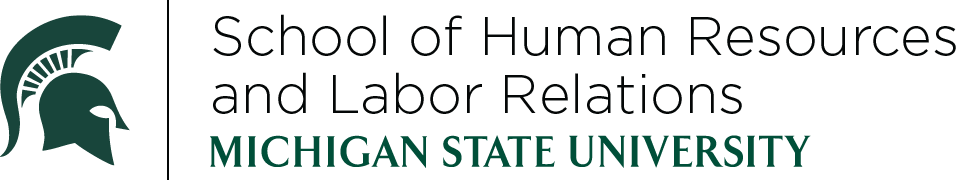 SCHOLARS APPLICATION FORMComplete this application and submit as a Word file with your resume to Cheryl Mollitor (mollitor@msu.edu) no later than Jan. 24, 2024 to be considered for the 2024 SHRLR Scholars Program. Contact Michelle Kaminski (mkaminsk@msu.edu) with questions about this application or the program.By completing this application, you indicate your understanding that scholars who fail to meet participation expectations, engage in unethical behavior, or do not remain in good academic standing will be subject to removal from the program.Name:Date HC&S major declared:Number of MSU credits completed after Fall 2023 semester: (must have completed at least 36 credits to apply)Overall GPA at MSU (as of Jan. 2024):  List all HRLR (human capital & society) courses completed with grade for each:Career Interests:Research interests and/or experience:Describe work experience while taking classes: (Include job title, location, average number of hours per week)Describe your most meaningful internship/work experience:Describe leadership roles (clubs, community or campus organizations, other volunteer activities)Describe any other relevant information(Any other information you would like SHRLR to consider regarding your selection as a HC&S scholar, such as your background, achievements, overcoming obstacles, etc.)Attach current resume